«День юмора и смеха».За окном улыбок море,Весело, потеха!Ведь сегодня день особый -Это праздник смеха!В Яснополянском ДК прошло мероприятие, посвященное Дню мора и смеха. Красочно была оформлена сцена, были развешаны плакаты с изображением клоунов и смешных персонажей. Работниками клуба была организована интересная программа для учащихся 9-10 классов. В нее входили различные игры, конкурсы, песни, загадки и смешные истории из жизни ребят. Также была организована дискотека, где ребята веселились, пели песни и танцевали. Мероприятие, посвященное 1 апреля, прошло очень весело и позитивно. Гости праздника покидали клуб с хорошим настроением. З.М.Магомедова.  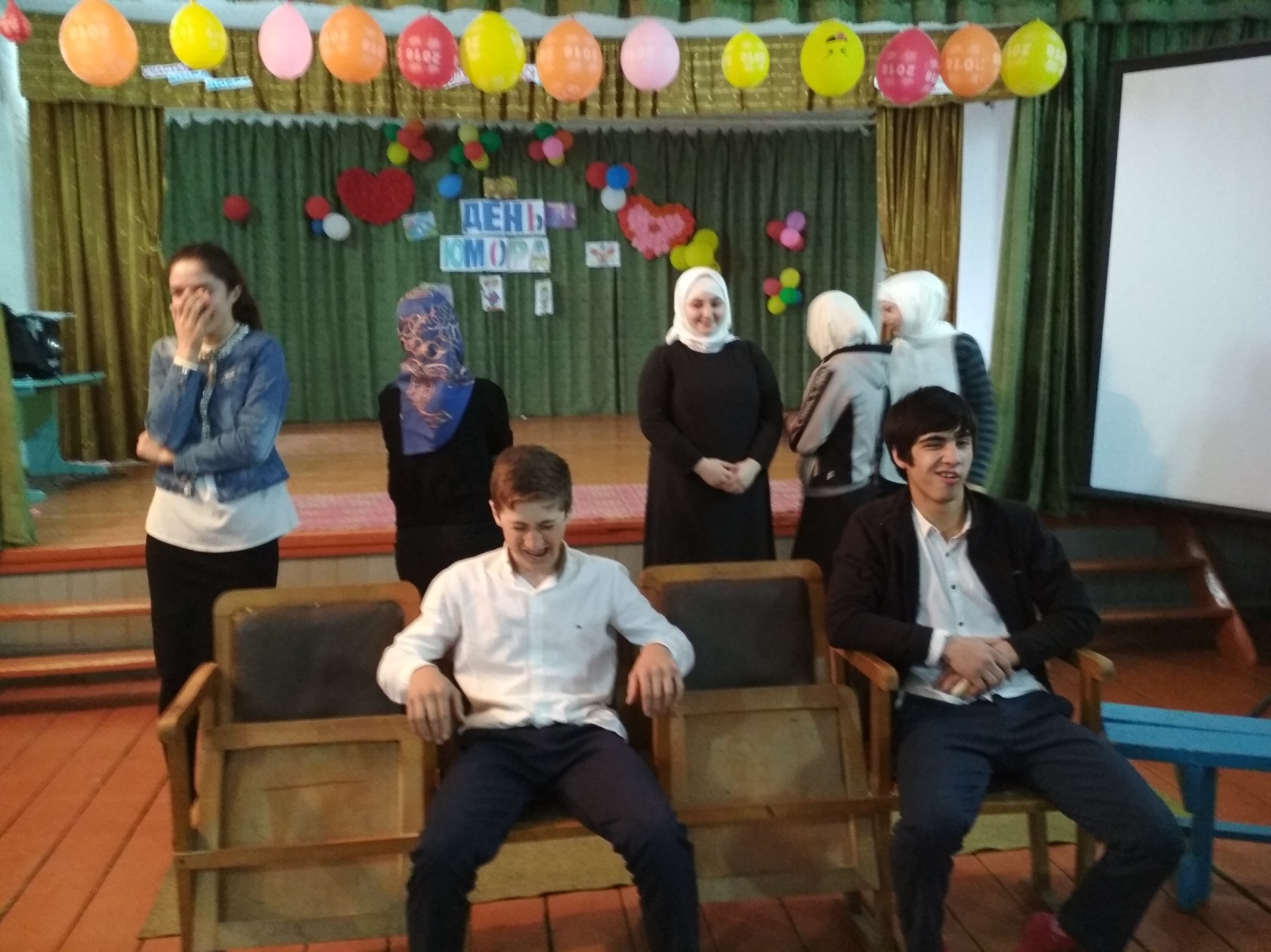 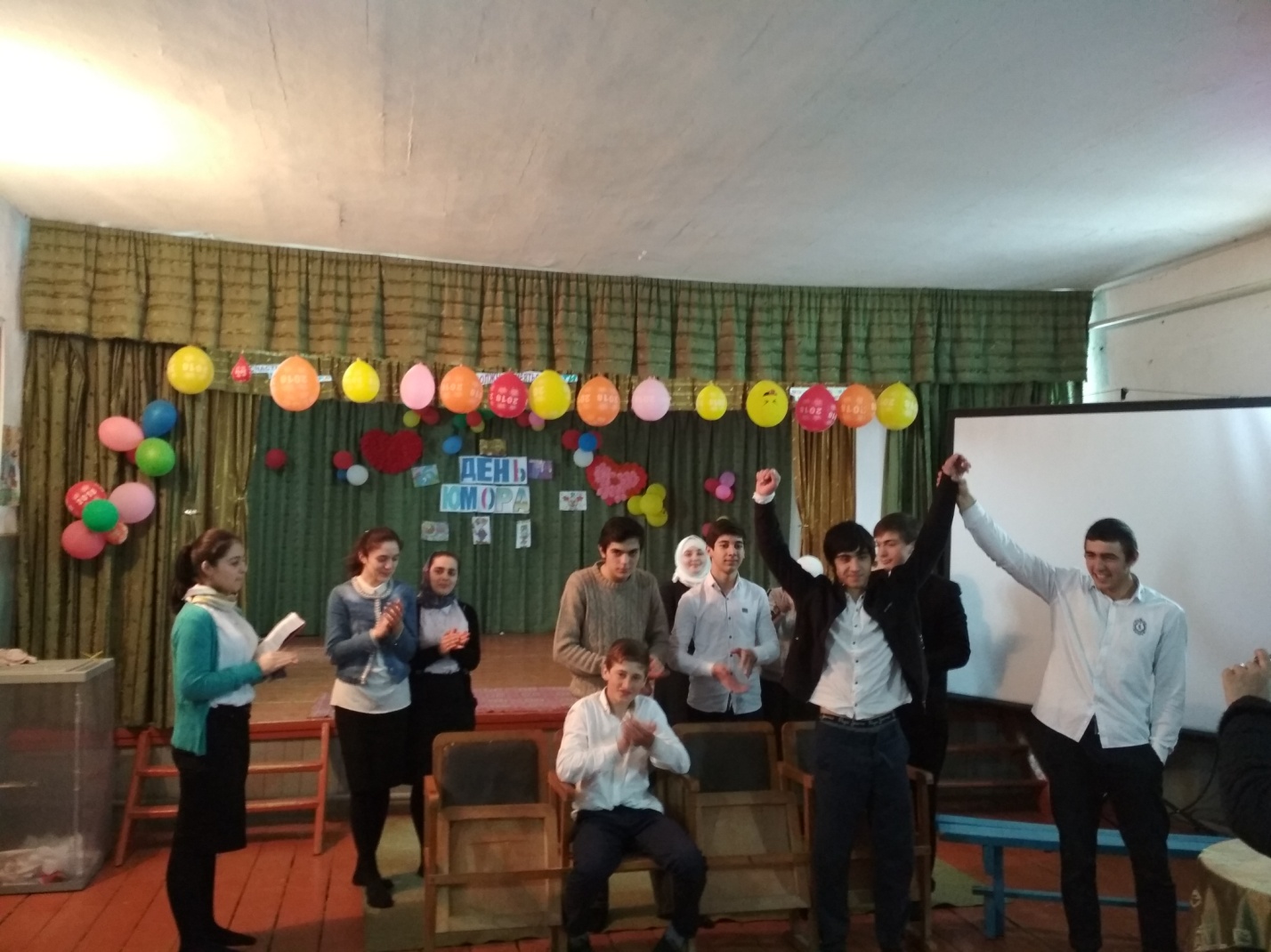 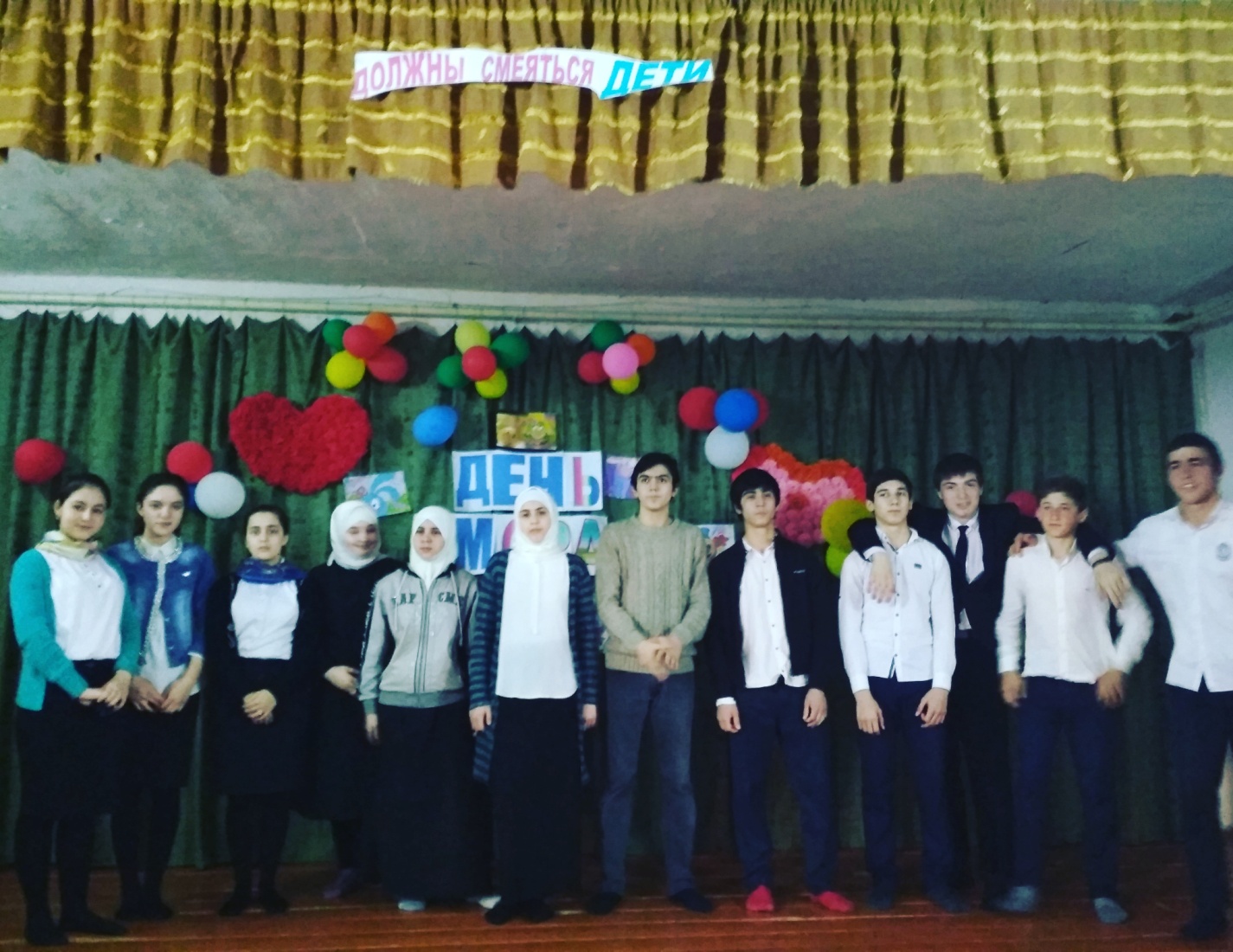 